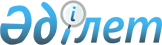 Об утверждении Соглашения между Правительством Республики Казахстан и Австрийским Федеральным Правительством об экономическом,
сельскохозяйственном, природоохранном, промышленном, техническом и  технологическом сотрудничествеПостановление Правительства Республики Казахстан от 13 декабря 2004 года
N 1311      Правительство Республики Казахстан ПОСТАНОВЛЯЕТ: 

      1. Утвердить Соглашение между Правительством Республики Казахстан и Австрийским Федеральным Правительством об экономическом, сельскохозяйственном, природоохранном, промышленном, техническом и технологическом сотрудничестве, совершенное в городе Вене 10 сентября 2004 года. 

      2. Настоящее постановление вступает в силу со дня подписания. 

 

        Премьер-Министр 

      Республики Казахстан  

Соглашение 

между Правительством Республики Казахстан и 

Австрийским Федеральным Правительством об экономическом, сельскохозяйственном, природоохранном, промышленном, техническом и технологическом сотрудничестве 

(Вступило в силу 1 февраля 2011 года -

Бюллетень международных договоров РК, 2011 г., № 1, ст. 10)      Правительство Республики Казахстан и Австрийское Федеральное Правительство (далее - Стороны), 

      руководствуясь Соглашением о партнерстве и сотрудничестве между Республикой Казахстан, с одной стороны, и Европейскими Сообществами и их государствами-членами, с другой стороны, от 23 января 1995 года, 

      выражая желание укреплять и расширять существующие внешнеэкономические отношения, 

      стремясь поощрять и углублять экономическое, сельскохозяйственное, природоохранное, промышленное, техническое и технологическое сотрудничество на основе равенства и взаимной выгоды, 

       убежденные, что настоящее Соглашение создает благоприятную предпосылку и основание для дальнейшего развития двустороннего сотрудничества, 

       осознавая важное значение охраны окружающей среды при дальнейшем развитии экономики, 

       в рамках действующих национальных законодательств своих государств, 

      согласились о нижеследующем:  

Статья 1       Стороны, в рамках национального законодательства своих государств, будут продолжать развивать и углублять отношения в области экономики, сельского хозяйства, охраны природы, промышленности, техники и технологий.  

Статья 2       Стороны в соответствии с целями, обозначенными в статье 1, будут способствовать, в рамках своих возможностей, установлению и развитию внешнеэкономических связей между предприятиями, организациями, объединениями (далее - предприятия), а также учреждениями своих государств.  

Статья 3       При осуществлении совместных проектов и других форм сотрудничества в рамках настоящего Соглашения Стороны будут применять современные, ресурсосберегающие и экологически чистые технологии, соответствующие новейшему уровню техники.  

Статья 4       В рамках национального законодательства своих государств и учитывая положения Статьи 3 настоящего Соглашения, Стороны будут способствовать сотрудничеству в следующих областях: 

      сельское и лесное хозяйство, техника для сельского хозяйства и лесничества; 

      производство продуктов питания: переработка, складирование, упаковка и транспортировка сельскохозяйственной продукции; 

      легкая промышленность, включая производство конкурентоспособных на мировом рынке товаров; 

      машиностроение и металлообработка, включая производство оборудования для горнодобывающей промышленности, сельскохозяйственное машиностроение; 

      электронная и электротехническая промышленность; 

      реабилитация, модернизация, автоматизация существующего оборудования, включая конверсию; 

      альтернативные источники энергии (энергия ветра, биомассы и др.); 

      металлургия и строительство металлургических комплексов; 

      горнодобывающая промышленность; 

      медицинская и фармацевтическая промышленность; 

      нефтедобывающая и нефтехимическая промышленность; 

      газовая промышленность; 

      химическая промышленность, включая средства защиты растений; 

      производство строительных материалов; 

      жилищное строительство и строительство объектов социальной инфраструктуры в регионах, реабилитация и модернизация строительной промышленности; 

      расширение и реабилитация электростанций и электрических сетей; 

      охрана окружающей среды и природоохранные технологии; 

      здравоохранение и медицинская техника; 

      финансовая сфера и сфера банковских услуг; 

      маркетинговые и консалтинговые услуги; 

      передача технологий и ноу-хау, прикладные исследования.  

Статья 5       Стороны будут уделять наибольший интерес сотрудничеству по развитию природоохранных и экономически приемлемых инфраструктурных систем в следующих областях: 

      сельское хозяйство; 

      охрана природы; 

      железные дороги; 

      воздушные перевозки; 

      водный транспорт; 

      строительство дорог; 

      коммунальные услуги; 

      телекоммуникации; 

      энергетика; 

      водное хозяйство; 

      безотходная переработка мусора; 

      туризм.  

Статья 6       В рамках национального законодательства своих государств: 

      1. Стороны будут развивать туризм на основе рекомендаций Конференции Организации Объединенных Наций о туризме и международных Поездках (Рим, 1963 год) и Хартии о туризме и туристском коде (София, 1985 год). 

      2. Профессиональное, экономическое, промышленное, техническое и технологическое сотрудничество при реализации проектов в области туризма, а также при создании соответствующих инфраструктур будет исходить из основополагающих принципов охраны окружающей среды и высокого качества туристских услуг.  

Статья 7       В рамках национального законодательства своих государств Стороны будут способствовать защите интеллектуальной собственности и ее внедрению на основе Парижской конвенции по охране промышленной собственности от 20 марта 1883 года.  

Cтатья 8       В рамках национальных законодательств своих государств Стороны будут уделять особое внимание следующим формам сотрудничества: 

      кооперационным соглашениям между предприятиями с целью более эффективного использования производственных мощностей, внедрения мало- и безотходных производств, снижения производственных затрат и повышения конкурентоспособности; 

      инвестициям в областях, предусмотренных настоящим Соглашением; 

      осуществлению совместных проектов в области прикладных исследований; 

      гармонизации технических требований к экспортируемой продукции; 

      проведению исследований, включая природоохранные, а также подготовке соответствующих экспертных заключений; 

      организации и проведению совместных семинаров, симпозиумов, конференций и экспертных встреч; 

      консультационным услугам, в области маркетинга, стратегического планирования и управления производством; 

      организации и проведению выставок, семинаров, обмену миссиями и экспертами по экономическим, техническим и природоохранным вопросам; 

      технической помощи и обмену ноу-хау для государственных учреждений.  

Статья 9       Экономическое, сельскохозяйственное, природоохранное, промышленное, техническое и технологическое сотрудничество между предприятиями государств Сторон будет осуществляться в рамках настоящего Соглашения на коммерческой основе и согласно принципам рыночной экономики.  

Статья 10       Стороны признают полезность и необходимость более углубленного участия малых и средних предприятий в двустороннем экономическом сотрудничестве и в рамках существующих возможностей и действующего национального законодательства своих государств будут способствовать развитию данного сотрудничества.  

Статья 11       Каждая Сторона будет в пределах своих возможностей, а также в рамках действующего законодательства своего государства способствовать обучению и повышению квалификации специалистов и менеджеров предприятий и учреждений другой Стороны, прежде всего в области техники, внешней торговли, управления экономикой, охраны окружающей среды, туризма, правовой защиты промышленной собственности, животноводства и растениеводства, банковских, финансовых и страховых услуг.  

Статья 12       Стороны рекомендуют предприятиям своих государств решать спорные вопросы, в первую очередь, путем дружественных переговоров. В случае, если согласие не достигнуто, то Стороны рекомендуют в рамках национального законодательства своих государств использовать выработанные Комиссией Организации Объединенных Наций по праву международной торговли (ЮНСИТРАЛ) судебные правила или прибегнуть к помощи арбитражного суда государства, являющегося участником Конвенции о признании и приведении в исполнение иностранных арбитражных решений (Нью-Йорк, 10 июня 1958 год).  

Статья 13       1. В целях содействия углублению и развитию двустороннего сотрудничества настоящим Соглашением создается Казахстанско-австрийская межправительственная комиссия по экономическому, сельскохозяйственному, природоохранному, промышленному, техническому и технологическому сотрудничеству (далее - Комиссия). Заседания Комиссии будут проводиться согласно договоренности и поочередно в Республике Казахстан и Австрийской Республике. 

      2. Основными задачами Комиссии являются: 

      обсуждение cостояния и развития двусторонних внешнеэкономических связей; 

      выработка предложений с целью улучшения и интенсификации экономического, сельскохозяйственного, природоохранного, промышленного, технического и технологического сотрудничества; 

      определение приоритетов совместной работы; 

      внесение рекомендаций для реализации целей настоящего Соглашения. 

      3. Разногласия между Сторонами о толковании настоящего Соглашения будут решаться в рамках Комиссии. 

      4. В рамках первого заседания Комиссии Стороны примут решение, регламентирующее работу Комиссии, включая порядок финансирования.  

Статья 14       1. Настоящее Соглашение не затрагивает обязательств, вытекающих из участия Австрии в Европейском Союзе. Исходя из этого, положения настоящего Соглашения ни в коем случае не могут быть применены или истолкованы таким образом, чтобы отменить или затронуть обязательства Сторон, вытекающие из Договора о Европейском Союзе или из Соглашения между Республикой Казахстан и Европейскими Сообществами или из международных договоров, участниками которых Стороны являются. 

      2. В случае разногласий по применению абзаца 1 данной Статьи Стороны проведут совместные консультации.  

Статья 15       Изменения или истечение срока настоящего Соглашения не будут препятствовать выполнению договоров, заключенных между предприятиями Сторон в течение срока действия настоящего Соглашения.  

Статья 16       В настоящее Соглашение при соблюдении соответствующих внутригосударственных процедур могут вноситься изменения и дополнения по взаимному согласию Сторон, которые оформляются отдельными протоколами, являющимися неотъемлемыми частями настоящего Соглашения, и вступают в силу в порядке, установленном статьей 17 настоящего Соглашения.  

Статья 17       1. Настоящее Соглашение вступает в силу с первого дня третьего месяца, следующего за месяцем, в котором получено последнее письменное уведомление о выполнении Сторонами внутригосударственных процедур, необходимых для вступления в силу настоящего Соглашения. 

      2. Настоящее Соглашение заключается на три года и автоматически продлевается на последующий год, если за три месяца до истечения срока действия настоящего Соглашения одна из Сторон не направит другой по дипломатическим каналам письменное уведомление о намерении его расторжения. 

             Совершено в городе Вена, 10 сентября 2004 года, в двух подлинных экземплярах, каждый на казахском, немецком и русском языках, причем все тексты имеют одинаковую силу. 

       За Правительство                    За Австрийское 

      Республики Казахстан                Федеральное Правительство 
					© 2012. РГП на ПХВ «Институт законодательства и правовой информации Республики Казахстан» Министерства юстиции Республики Казахстан
				